2022教招每日一练（1月7日）1.系统脱敏疗法属于( )。   [单选题]正确率：41.07%2.王老师最近在班级里实行了一项新的制度:每当有小朋友举手回答问题，就在他的名字后面画一颗小星星，积累了5颗小星星可以找老师换取自己想要的奖励。这其实是( )的运用。   [单选题]正确率：98.21%3.王老师常常对班上的学生说:“如果你发现自己容易走神，那就掐自己一下，提醒自己。”王老师可能使用了( )。   [单选题]正确率：58.93%4..当儿童不良行为发生以后，教师可以将他立即安排在一个单调、乏味的地方，直到定时器响了以后才能离开。这种方法属于( )。   [单选题]正确率：82.14%5.小张最近要去见岳父，但是他又特别的紧张，结果见到岳父的时候表现特别的不好。如果用艾里斯曾提出理性情绪辅导法来解释的话，A是( )。   [单选题]正确率：58.93%选项小计比例A.认知改变技术814.29%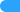 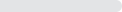 B.行为改变技术 (答案)2341.07%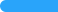 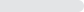 C.理性情绪疗法1425%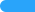 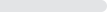 D.精神分析疗法1119.64%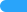 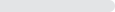 选项小计比例A.代币奖励法 (答案)5598.21%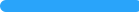 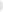 B.惩罚法00%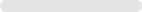 C.示范法00%D.自我控制法11.79%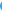 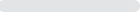 选项小计比例A.行为塑造法35.36%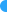 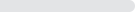 B.惩罚法2035.71%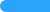 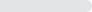 C.示范法00%D.自我控制法 (答案)3358.93%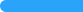 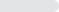 选项小计比例A.行为塑造法916.07%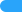 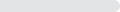 B.暂时隔离法 (答案)4682.14%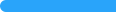 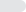 C.示范法11.79%D.自我控制法00%选项小计比例A.见岳父这件事 (答案)3358.93%B.他的紧张1730.36%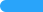 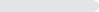 C.表现不好47.14%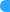 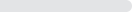 D.自我控制法23.57%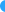 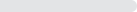 